                                                   Estructura de la Tierra¿En qué Galaxia se ubica nuestro Sistema Solar?¿Cuál es la forma de nuestra Galaxia?¿Qué lugar ocupa la Tierra en el Sistema Solar?¿Cómo se clasifican las capas de la Tierra?¿Cuáles son las capas internas de la Tierra?¿Cuál es la capa interna más profunda de la Tierra?¿Cuál es la capa interna intermedia de la Tierra?¿Cuál es la capa superficial donde habitamos los humanos?¿Cuál es la temperatura del núcleo?¿Cuáles son las capas externas de la Tierra?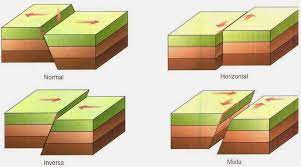 